Supplementary Material 1. Flow chart of patient enrollment and exclusion.SALS, Smart Advanced Life Support; OHCA, out-of-hospital cardiac arrest; ROSC, return of spontaneous circulation.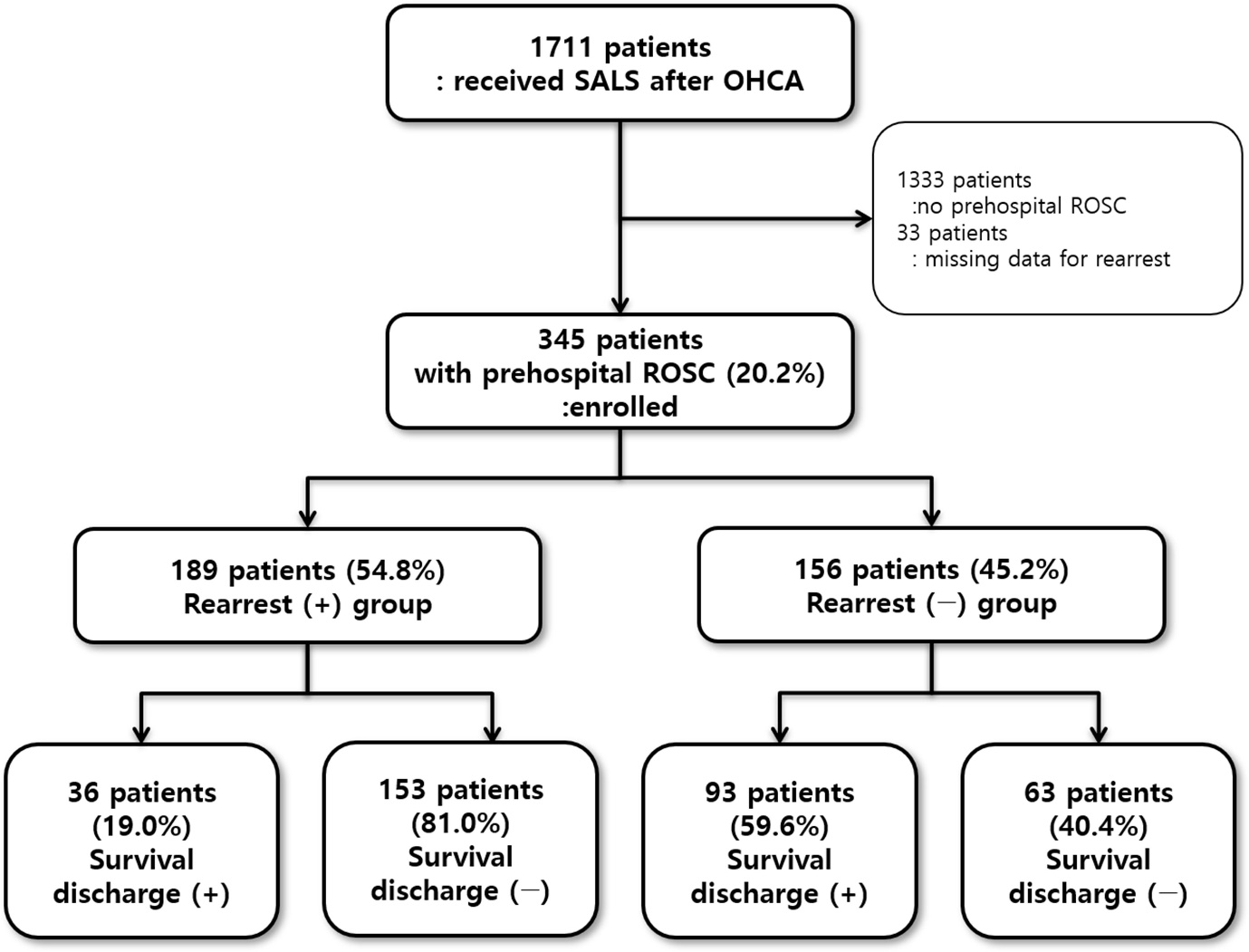 Supplementary Material 2. Description of rearrestValues are expressed as numbers (percentages) or medians (interquartile ranges).Abbreviations: VF, ventricular fibrillation; VT, ventricular tachycardia; PEA, pulseless electrical activity; ROSC, return of spontaneous circulation.VariablesRearrest (+)groupn = 189Sex (male), n (%)139 (73.5%)Age (years)62 (54-73)Location of rearrest, n (%)   Ambulance83 (43.9%)   Field95 (50.3%)   Hospital1 (0.5%)   Unknown10 (5.3%)Rhythm of rearrest, n (%)   VF/pulseless VT29 (15.3%)   PEA61 (32.3%)   Asystole33 (17.5%)   Unknown66 (34.9%)Interval from first prehospital ROSC to rearrest (min)3.0 (2.0-6.0)Frequency of rearrest   1150 (79.4%)   222 (11.6%)   37 (3.7%)   ≥42 (1.1%)   Unknown8 (4.2%)